Capital works highlights for Division 7Buildings and facilitiesFoote Memorial public amenities renewal, Buderim	$150,000Buderim Aquatic pool shelter replacement, Buderim	$150,000Wises Road Depot switchboard upgrade, Maroochydore	$90,000Coast and canalsFishermans Road geobag revetment renewal, Maroochydore 	$100,000Environmental assetsEJ Foote Memorial Sanctuary picnic area upgrade, Buderim	$127,000Buderim Forest Park creek walk extension, Buderim	$115,000Buderim Palmwoods Heritage Trail stormwater repair, Buderim	$30,000Parks and gardensMaroochy Multi-sports eastern field upgrade design, Maroochydore	$1,900,000Maroochy Multi-sports development plan, Maroochydore	$500,000Buderim Village Park stage 6 and 8, Buderim	$250,000Buderim Lions Park pirate ship renewal, Buderim	$76,000Cod Hole Park renewal, Maroochydore	$70,000StormwaterJones Road pipe rehabilitation, Buderim	$280,000TransportationSugar Road and Wises Road intersection upgrade, Maroochydore	$170,000Glen Kyle Drive kerb and channel renewal, Buderim	$110,000Jones Road guardrail extension, Buderim	$67,000Depot Street on street carpark construction, Maroochydore	$50,000Current as at June 2019 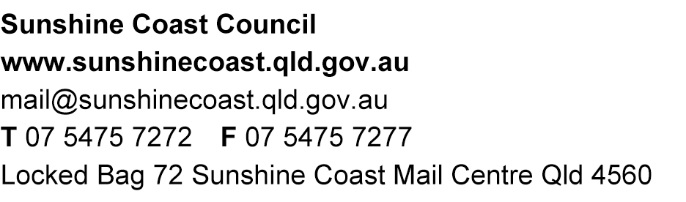 